2016 Wine Awards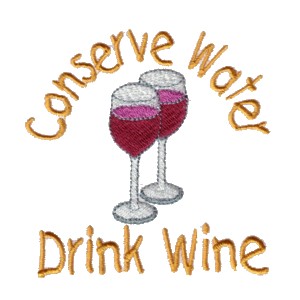 Marin County Fair2015 OlallieberryBest of Show, GoldFruit2015 Sauvignon BlancBest of Show, GoldWhite2007 Botrytis ChardonnayBest of Show, GoldDessert2014 Olallieberry MeadBest of Show, GoldFruit Mead2004 Petite VerdotBest of Class, GoldOther RedOrange County Fair2015 OlallieberryBOS, Double GoldFruit2015 Elephant Heart PlumDouble GoldFruit2015 Sauvignon BlancDouble GoldWhite2007 Botrytis ChardonnayDouble GoldDessert2014 ChardonnayGoldWhite2014 GewurztraminerGoldWhite2012 Late Harvest ZinfandelGoldDessertCalifornia State Fair2015 Red RaspberryDouble GoldFruit2015 Elephant Heart PlumDouble GoldFruit2015 Golden PlumDouble GoldFruit2014 GewurztraminerGoldWhite2015 Sauvignon BlancGoldWhiteWine Maker MagazineInternational Home Winemakers of the YearInternational Home Winemakers of the YearInternational Home Winemakers of the YearWine Maker International2015 Elephant Heart PlumGoldFruit2015 Red Raspberry Ice WineGoldIce Wine2015 Red Raspberry PortGoldPort2015 Olallieberry PortGoldPort